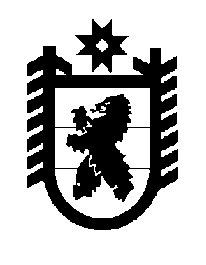 РЕСПУБЛИКА КАРЕЛИЯМУНИЦИПАЛЬНОЕ ОБРАЗОВАНИЕ "КАЛЕВАЛЬСКИЙ НАЦИОНАЛЬНЫЙ РАЙОН"АДМИНИСТРАЦИЯ КАЛЕВАЛЬСКОГО МУНИЦИПАЛЬНОГО РАЙОНАПОСТАНОВЛЕНИЕот    16.03.2022 г.    № 97п.КалевалаВ соответствии с протоколом заседания Правительственной комиссии по предупреждению и ликвидации чрезвычайных ситуаций и пожарной безопасности от                           28 декабря 2020 г. № 48, в целях принятия оперативных мер по ликвидации чрезвычайных ситуаций на территории Калевальского муниципального района: Утвердить регламент действий Администрации Калевальского муниципального района и иных должностных лиц при возникновении чрезвычайных ситуаций на территории Калевальского муниципального района, в соответствии с Приложением № 1 к настоящему Постановлению;Утвердить алгоритм действий Главы Администрации Калевальского муниципального района - Председателя КЧС и ОПБ Калевальского муниципального района при угрозе и возникновении чрезвычайных ситуаций природного и техногенного характера на территории Калевальского муниципального района, в соответствии с Приложением № 2 к настоящему Постановлению.Настоящее Постановление подлежит опубликованию в официальном информационном бюллетене «Весник муниципального образования «Калевальский муниципальный район» и размещению на официальном сайте Калевальского муниципального района в информационно-коммуникационной сети «Интернет».Контроль выполнения настоящего Постановления оставляю за собой.    Исполняющий обязанности Главы Администрации Калевальского муниципального района                                                                    А.А. ГладийИсп. М.А. ЕрмаковаРассылка: в дело-1, ВМР-1ПРИЛОЖЕНИЕ № 1к Постановлению Администрации Калевальскогомуниципального районаот 16 марта 2022 года № 97  Регламентдействий Администрации Калевальского муниципального района и иных должностных лиц при возникновении чрезвычайных ситуаций на территории Калевальского муниципального района.Настоящий регламент определяет порядок действий Администрации Калевальского муниципального района и иных должностных лиц при возникновении чрезвычайных ситуаций на территории Калевальского муниципального района (далее – ЧС).Действия Администрации Калевальского муниципального района (далее – Администрации) и иных должностных лиц при возникновении ЧС определяются характером, масштабом, степенью опасности, потребностью сил и средств для их ликвидации и осуществляются в соответствии с законодательством Российской Федерации Республики Карелия и настоящим регламентом.Основными задачами Администрации по защите населения и территории при возникновении ЧС являются:обеспечение безопасности и условий нормальной жизнедеятельности населения, функционирования социально-экономического комплекса и инфраструктуры;организация и осуществление комплексной защиты населения и территории при возникновении ЧС;обеспечение деятельности органов управления и сил, привлекаемых к ликвидации чрезвычайных или кризисных ситуаций;организация взаимодействия с территориальными органами федеральных органов исполнительной власти Республики Карелия и организациями при ликвидации ЧС;участие в предупреждении и ликвидации последствий ЧС.Для ликвидации ЧС  и их последствий по  решению комиссии по предупреждению и ликвидации чрезвычайных ситуаций и обеспечения пожарной безопасности Калевальского муниципального района (далее -  КЧС и ОПБ)  привлекаются силы и средства муниципального звена территориальной  подсистемы единой государственной системы предупреждения и ликвидации чрезвычайных ситуаций (далее – МЗ ТП РСЧС), силы и средства территориальных органов федеральных органов исполнительной власти (далее - ТО ФОИВ) и организаций, расположенных на территории Калевальского муниципального района.При возникновении ЧС оповещение личного состава КЧС и ОПБ осуществляется в установленном порядке дежурным оператором Единой дежурно-диспетчерской службы Калевальского муниципального района (далее - ЕДДС).Органом управления по ликвидации ЧС является Оперативный штаб (далее - ОШ).Состав ОШ определяется решением КЧС и ОПБ исходя из характера, масштаба, степени опасности, потребности в силах и средствах для ликвидации ЧС.Глава Администрации Калевальского муниципального района – Председатель КЧС и ОПБ при возникновении ЧС:получает информацию от оператора ЕДДС (других источников) об угрозе (возникновении) ЧС, её параметрах;оценивает обстановку на основе информации, полученной от ЕДДС, других источников;отдаёт распоряжения оператору ЕДДС на:а) проведение оповещения и сбора личного состава КЧС и ОПБ, ТО ФОИВ, Глав городских и сельских поселений входящих в состав Калевальского муниципального района (далее - Глав поселений);б) направление в зону ЧС оперативной группы (далее – ОГ), сил и средств, предназначенных для ликвидации ЧС;принимает доклад оператора ЕДДС о результатах оповещения;проводит заседание КЧС и ОПБ;ставит (уточняет) задачи на организацию работ по ликвидации ЧС;определяет руководителя работ по ликвидации ЧС;осуществляет контроль за:а) выработкой членами КЧС и ОПБ предложений в Решение КЧС и ОПБ на ликвидацию ЧС;б) подготовкой и принятием постановления Администрации Калевальского муниципального района (Главы поселения) на введение режима чрезвычайной ситуации;в) выполнением мероприятий по непрерывному контролю за состоянием окружающей среды, прогнозированию развития возникших ЧС и их последствий;г) оповещением руководителей ТО ФОИВ, органов местного самоуправления и организаций, а также населения о возникших ЧС;д) проведением мероприятий по защите населения и территорий от ЧС;е) организацией работ по ликвидации ЧС и всестороннему обеспечению действий сил и средств МЗ ТП РСЧС, поддержанию общественного порядка в ходе их проведения, а также привлечению при необходимости в установленном порядке общественных организаций и населения к ликвидации возникших ЧС;ж) непрерывным сбором, анализом и обменом информацией об обстановке в зоне ЧС и в ходе проведения работ по ее ликвидации;з) организацией и поддержанием непрерывного взаимодействия федеральных органов исполнительной власти, органов исполнительной власти, органов местного самоуправления и организаций по вопросам ликвидации ЧС и их последствий;и) проведением мероприятий по жизнеобеспечению населения в ЧС;к) подготовкой анализа ликвидации ЧС;подводит итоги работ за сутки, ставит задачи на следующие сутки;докладывает по завершению ликвидации ЧС, выполнению аварийно – спасательных и других неотложных работ (далее - АСДНР) Главе Республики Карелия- Председателю КЧС и ОПБ Правительства Республики Карелия о выполнении работ, принятых решениях и проблемных вопросах.Дежурный оператор ЕДДС при возникновении ЧС:проводит оповещение личного состава КЧС и ОПБ, ТО ФОИВ, Глав поселений территории которых попадают в зону ЧС;осуществляет непрерывный сбор, анализ и обмен информацией об обстановке в зоне ЧС и в ходе проведения работ по ее ликвидации;готовит и направляет председателю КЧС и ОПБ Правительства Республики Карелия, через Центр управления кризисными ситуациями Главного управления МЧС России по Республике Карелия (далее - ЦУКС):а) донесения по формам № 1-4 /ЧС;б) карты (схемы) района ЧС;в) справки по силам и средствам, привлекаемым к ликвидации ЧС;г) текстовые Решения КЧС и ОПБ на ликвидацию ЧС;д) направляет Постановление Администрации Калевальского муниципального района на введение режима ЧС.Руководитель работ по ликвидации ЧС:заслушивает Глав поселений (представителей администраций поселений), руководителей организаций, попавших в зону ЧС, о сложившейся обстановке в районе ЧС;принимает решение на проведение мероприятий по ликвидации ЧС;определяет участки (сектора), объемы, виды и способы ведения на них АСНДР, назначает руководителей работ по ликвидации ЧС на участках (секторах);ставит задачи руководителям аварийно-спасательных формирований (служб, подразделений) и работ на участках (секторах), организует их взаимодействие, обеспечивает выполнение поставленных задач;развертывает пункт управления, определяет порядок связи с руководителями аварийно-спасательных формирований (служб, подразделений) и работ на участках (секторах), с взаимодействующими органами управления МЗ ТП РСЧС;осуществляет контроль за изменением обстановки в ходе проведения аварийно-спасательных работ, принимает по ним соответствующие решения;привлекает при необходимости дополнительные силы и средства, организует их встречу, размещение и расстановку;создает резерв сил и средств, организует посменную работу, питание и отдых людей;назначает ответственное должностное лицо за соблюдением мер безопасности при проведении АСНДР;организует пункты сбора пострадавших и оказание первой медицинской помощи;организует своевременное доведение информации об изменении обстановки и ходе проведения АСНДР до населения;заслушивает по окончании выполнения работ доклады руководителей аварийно-спасательных формирований (служб, подразделений), при необходимости лично проверяет их завершение;докладывает Главе Администрации Калевальского муниципального района, дежурному оператору ЕДДС о ходе выполнения и завершении работ по ликвидации чрезвычайной ситуации;определяет порядок убытия с места проведения аварийно-спасательных работ сил и средств, участвовавших в ликвидации чрезвычайной ситуации.После ликвидации чрезвычайной ситуации:Глава Администрации Калевальского муниципального района, и иные должностные лица оценивают действия привлекавшихся к ликвидации чрезвычайной ситуации МЗ ТП РСЧС, ставит задачи по устранению имевших место недостатков, повышению готовности к работе в чрезвычайных ситуациях;руководитель работ проводит анализ деятельности аварийно-спасательных формирований (служб, подразделений) привлекавшихся к выполнению задач по ликвидации чрезвычайной ситуации, и на его основе определяет меры по повышению их готовности к действиям по предназначению.ПРИЛОЖЕНИЕ № 2к Постановлению Администрации Калевальскогомуниципального районаот 16 марта 2022 года № 97Алгоритм действий Главы Администрации Калевальского муниципального района - председателя комиссии по предупреждению и ликвидации чрезвычайных ситуаций и обеспечению пожарной безопасности Калевальского муниципального района при угрозе и возникновении чрезвычайных ситуаций на территории Калевальского муниципального районаОб утверждении Регламента действий  Администрации Калевальского муниципального района  и иных должностных лиц при возникновении чрезвычайных ситуаций  на территории Калевальского муниципального района. №п\пВыполняемые задачиПоследовательность действийНормативное время выполненияОтрабатываемые документы1.Оповещение личного состава КЧС и ОПБ, руководящего состава организаций, дежурных сил района об угрозе (возникновении) ЧСПолучение информации от оператора ЕДДС района, других источников об угрозе (возникновении) ЧСЧ + 00.011.Оповещение личного состава КЧС и ОПБ, руководящего состава организаций, дежурных сил района об угрозе (возникновении) ЧСПринятие решения на сбор КЧС и ОПБ, организация оповещения личного состава КЧС и ОПБ, руководящего состава организаций, дежурных сил района о возникновении ЧСЧ + 00.051.Оповещение личного состава КЧС и ОПБ, руководящего состава организаций, дежурных сил района об угрозе (возникновении) ЧСОрганизация информационного обмена с взаимодействующими органами Ч + 00.151.Оповещение личного состава КЧС и ОПБ, руководящего состава организаций, дежурных сил района об угрозе (возникновении) ЧСОрганизация выполнения первоочередных мероприятий по защите населения и территорий силами постоянной готовностиЧ + 00.301.Оповещение личного состава КЧС и ОПБ, руководящего состава организаций, дежурных сил района об угрозе (возникновении) ЧСПредставление доклада в ЦУКС ГУ МЧС России по РК о факте ЧСНемедленноФорма 2 ЧС2.Оценка обстановки и прогнозированиеНаправление оперативной группы КЧС и ОПБ в район ЧСЧ + 00.30 (рабочее время)Ч + 02.00(нерабочее время)2.Оценка обстановки и прогнозированиеПолучение данных об обстановке в зоне ЧС от старшего оперативной группы КЧС и ОПБЧерез 30 мин. с момента прибытия в район ЧС (постоянно)2.Оценка обстановки и прогнозированиеПредставление доклада в ЦУКС ГУ МЧС России по РК о факте ЧСЧ + 02.00Форма 3 ЧС2.Оценка обстановки и прогнозированиеСбор членов КЧС и ОПБ, проведение заседания КЧС и ОПБ, анализ обстановки, прогноз развития ЧС на основании данных ОГЧ + 02.00-02.30Протокол заседания2.Оценка обстановки и прогнозированиеРазработка Решения на ликвидацию ЧС, доведение до исполнителейЧ + 02.30Решения на ликвидацию ЧС2.Оценка обстановки и прогнозированиеВведение в действия Плана действий по предупреждению и ликвидации ЧС на территории районаВ части касающейсяПлана действий по предупреждению и ликвидации ЧС3.Проведение аварийно-спасательных работ в зоне ЧСФормирование ОШ ликвидации ЧС, назначение руководителя аварийно-спасательных и других неотложных работ (АСДНР) в зоне ЧСЧ + 02.303.Проведение аварийно-спасательных работ в зоне ЧСОрганизация контроля проведения АСДНРнемедленно3.Проведение аварийно-спасательных работ в зоне ЧСПривлечение необходимых сил и средств для проведения АСДНРЧ + 02.30 - 03.003.Проведение аварийно-спасательных работ в зоне ЧСКонтроль обеспечения действий сил и средств по проведению АСДНРпостоянно3.Проведение аварийно-спасательных работ в зоне ЧСОрганизация контроля использования финансовых и материальных ресурсов для проведения АСДНР и ликвидации ЧСЧ + 03.00Распоряжение Администрации района о выделении ресурсов3.Проведение аварийно-спасательных работ в зоне ЧСПредставление доклада в ЦУКС ГУ МЧС России по РК о факте ЧСЧ + 03.00Форма 4 ЧС4.Оповещение населения о ЧС, необходимости принятия мер защитыОрганизация информирования и оповещения населения о факте ЧС, проведении АСДНР, действиях по защите в сложившихся условиях (через имеющиеся средства оповещения и информирования)Ч + 01.30Текстовый документ5.Оказание всесторонней помощи пострадавшим при ЧСКонтроль проведения мероприятий по оказанию требуемых видов помощи пострадавшим, по первоочередному жизнеобеспечению населения в зоне ЧСпостоянно5.Оказание всесторонней помощи пострадавшим при ЧСПринятие решения на проведение эвакуационных мероприятийЧ + 03.00Распоряжение Администрации района о проведении эвакомероприятий5.Оказание всесторонней помощи пострадавшим при ЧСКонтроль приёма и размещения родственников погибших и пострадавшихЧ + 06.006.Проведение восстановительных работ, оценка ущерба, возмещение понесённых затратОрганизация проведения восстановительных работ (при необходимости)Ч + 06.006.Проведение восстановительных работ, оценка ущерба, возмещение понесённых затратОрганизация сбора информации о понесённых затратах и оценки ущерба, по вопросам страховых выплат, компенсаций, пособий и т.д.Ч + 07.00Акты оценки ущерба, сметы и т.д.6.Проведение восстановительных работ, оценка ущерба, возмещение понесённых затратИтоговое донесение о ликвидации ЧС в ЦУКС, Дежурному Администрации Главы Республики КарелияПо завершении работТекстовый документ